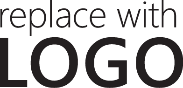 COMMENT:ToToFromFromFrom